КАЗАХСКИЙ НАЦИОНАЛЬНЫЙ МЕДИЦИНСКИЙ  УНИВЕРСИТЕТ ИМЕНИ  С.Д.АСФЕНДИЯРОВАС.Ж.АСФЕНДИЯРОВ АТЫНДАҒЫ  ҚАЗАҚ ҰЛТТЫҚ МЕДИЦИНА УНИВЕРСИТЕТІДЕПАРТАМЕНТ  ЗДРАВООХРАНЕНИЯ Г.АЛМАТЫ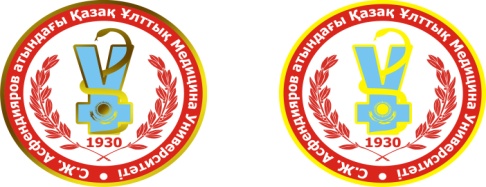 Кафедра анестезиологии, реаниматологии и интенсивной терапии (проф. Исраилова В. К.)Кафедра анестезиологии, реаниматологии и интенсивной терапии  с курсом неотложной медицинской помощи Института последипломного образования (доцент Ералина С. Н.) Программа  научной конференции, посвященной Международному Дню анестезиолога« Актуальные вопросы анестезиологии и реаниматологии»( 6 часов)Алматы   2012 Дата проведения:  16 октября 2012 г.  Место проведения:  КазНМУ им. С. Д. Асфендиярова  « Зал Славы»Адрес: г. Алматы,     ул. Толе би, 88.Председатель: зав. кафедрой анестезиологии, реаниматологии и интенсивной терапии д.м.н., профессор Исраилова В. К. Сопредседатель: зав. кафедрой анестезиологии, реаниматологии и интенсивной терапии  с курсом неотложной медицинской  помощи  Института последипломного образования  доцент  Ералина С. Н.Регистрация   с 8.00 – 9.00 ч.9.00 – 9.10   Открытие и приветственное слово  участникам конференции ректора проф. Аканова А. А.9.10 – 9.20    «История развития анестезиологической службы  в Казахстане»  доцент  Джолдыбеков Т. С.,  Тажиева Ж.,  Сыздыкова Л.9.20 – 9.40   «Новые технологии в лечении сепсиса»   Исраилова В. К.,  Джолдыбеков Т. С., Утегенова Ж. А., Джаркенбекова Д. С.         9.40 – 10.10  «Результаты исследования   SMART  в Казахстане»  д.м.н. Азизов И. С. (г. Караганда)10.10-10.30  «Перспективы применения альбуминового диализа у больных с острой и хронической печеночной недостаточностью»  к.м.н. Исмаилов Е. И. 10.30 – 10.45  «Мониторинг степени повреждений головного мозга при черепно-мозговой травме»  доцент Ералина С. Н.10.45 – 11.00  «Современные подходы к контролю артериального давления в остром периоде инсульта»   Исраилова В. К.,  Абдымолдаева Ж. А.,  Джолдыбеков Т. С., Утегенова Ж. А.,  Джакубакынов С. Б.11.00 – 11.15 «Биомаркеры острого повреждения головного мозга: диагностика, прогноз и значение в интенсивной терапии» к.м.н. Утегенова Ж. А.,  Исраилова В. К., Джолдыбеков Т. С.         11.15 – 11.45    кофе-брейк 11.45 – 12.00  « Оптимизация анестезиологического пособия  новым поколением миорелаксантов»  доцент  Чурсин В. В. 12.00 – 12.15  «Неотложные состояния  в акушерстве: взгляд акушер-гинекологов»  профессор Омарова Г. К.12.15 – 12.30 Мировые стандарты проведения нейро-мониторинга: церебрально-соматический монитор Invos  «Проект по продленной домашней вентиляции для детей и взрослых с неврологической патологией»    Поддубная Г.12.30 – 12.45  « Неинвазивная вентиляция в практике интенсивной терапии» к.м.н. Сарсембаев Б. К.12.45 –13.00   « Новые подходы к лечению стрессовых язв в интенсивной терапии» Батырова  А. Н.13.00 – 13.15  «Клинический опыт интенсивной терапии при острой печеночной недостаточности»  Исраилова В.К.  13.15 –13.30  « Болонский процесс: первый опыт обучения магистрантов в зарубежных ВУЗах»  магистрант   Халитова  Г.13.30 – 14.00   Заключительная дисскусия,  подведение итогов конференции, вручение сертификатов.15.30    Обед17 октября  2012 г. мастер класс:   «Мониторинг центральной гемодинамики - система  PICCO»  к.м.н. Сабуров Е.  (г. Санкт-Петербург).Место проведения:  №4 ГКБ  отделение анестезиологии и реанимацииНачало в 10.00 ч 